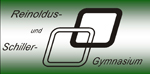 Informationsblatt zur zentralen LatinumsprüfungIn folgenden Fällen können Schülerinnen und Schüler unserer Schule an einer zentralen Latinumsprüfung teilnehmen:1.	Schülerinnen und Schüler, die gemäß § 4 Abs. 2 APO-GOSt im Anschluss an einen Auslandsaufenthalt die Schullaufbahn in der Qualifikationsphase fortsetzen2.	Schülerinnen und Schüler, die gemäß § 2 Abs. 3 APO-GOSt vorversetzt worden sind3.	Schülerinnen und Schüler, die die Pflichtjahre für den Erwerb des Latinums durchlaufen haben, in dem entsprechenden Abschlusshalbjahr der Einführungsphase oder der Qualifikationsphase jedoch keine ausreichenden Leistungen erbracht und somit das Latinum verfehlt habenStruktur und Anforderung der PrüfungDie Prüfung umfasst eine dreistündige (180 Minuten) landeseinheitlich von der oberstenSchulaufsichtsbehörde gestellte zentrale Klausur und eine mündliche Prüfung von 15 – 20 Minuten. Die inhaltlichen Vorgaben werden im Internet veröffentlicht.Die schriftliche Prüfung findet zeitgleich mit der Abiturprüfung statt. Die Anmeldung zur Prüfungerfolgt über die Schulleitung spätestens bis zum 1. Februar des Jahres, in dem die Prüfung stattfindet.Die Vorbereitung auf die Prüfung liegt allein in der Verantwortung der Prüflinge bzw. ihrer Erziehungsberechtigen. Ein Anspruch auf ein zusätzliches Unterrichtsangebot besteht nicht.Eine nicht bestandene Prüfung kann nur einmal wiederholt werden.Interessierte Schülerinnen und Schüler wenden sich bitte für weitere Informationen an Frau Rüdelstein oder Frau Kreutz.